Vol. 53  No…  10        Upcoming Events!October 4 – First Sunday Fellowship immediately following morning services.  Bring your favorite foods & join in the fun!  Evening services will be at 1:00.October 17 – Ladies’ Day at Howe church of Christ with Whitney Watson as the speaker.  Registration begins at 8:30 a.m. October 17 – Men’s Breakfast at 7:30 a.m. in the fellowship area at the church building.October 18 – Elders & Deacons meeting at 3:30 p.m.  If you have anything to discuss let them know.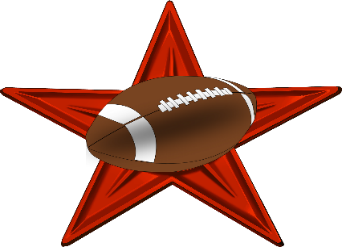 Huddle up for Ladies’ Night Out on Tuesday, Oct. 13th, 6:00 p.m. in the fellowship area at the church building.  Wear your favorite football team’s shirt.  Roxanne Fergurson is the hostess.  Please sign the sheet on the bulletin board in the foyer if you plan to attend.		      TABLE TREATING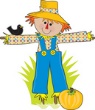 		      & CHILI EATING After evening          services on Sunday, Nov. 1st.  There will be a sign-up sheet on the bulletin board for items to bring.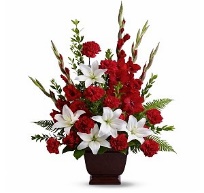 We extend our sincere sympathy to Betsy Townsend on the loss of her son,Terry, and to Sheri Arnold on the loss of her uncle. BAPTIZED:Sheri Arnold854 CR 33500 SouthSumner, TX 75486Phone 903-715-8287Be sure to let Sheri know how proud you are of her decision to be baptized!Scripture Reading Plan for October 2015October 1		Exodus 1, 1, 2 October 2		Exodus 1, 2, 3October 3		Exodus 2, 3, 4October 4		Exodus 3, 4, 5October 5		Exodus 4, 5, 6October 6		Exodus 5, 6, 7October 7		Exodus 6, 7, 8October 8		Exodus 7, 8, 9October 9		Exodus 8, 9, 10October 10		Exodus 9, 10, 11October 11		Exodus 10, 11, 12October 13		Exodus 11, 12, 13October 14		Exodus 12, 13, 14October 15		Exodus 13, 14, 15October 16		Exodus 14, 15, 16October 17		Exodus 15, 16, 17October 19		Exodus 16, 17, 18October 20		Exodus 17, 18, 19October 21		Exodus 18, 19, 20October 22		Exodus 19, 20, 20Questions:1. Who were Shiphrah and Puah?2. Who was Moses’ wife?3. Where was God going to take his people when he rescued them?4. What had the Lord told Moses about returning to Egypt?5. Who was beaten because they had not met their quotas?6. Which sons of Aaron’s took a daughter of Putiel for a wife?7. What happened when Aaron threw his staff before Pharaoh?8. What happened after the flies were gone?9. Where did it not hail?10. Who does Pharaoh say he has sinned against?11. Why did Pharaoh harden his heart and refuse to listen to Moses?12. What were the Passover regulations?13. What did consecration of the firstborn mean?14. Where did the Lord tell Moses to camp?15. Who is recorded as singing a song in chapter 15 verse1?16. Where is the Desert of Sin, according to chapter sixteen verse one?17. Where did the people camp and could find no water?October 2015Please remember these in your prayers:   Cristy Brazeal Lola Purser, our brethren in Mexico, Thelma McDowra, Nina Campbell. Dudley Zant, Tracy Martinez, Travis Palmer, Brenda Rodgers, James & Wynetta Carter, Micah, Jennifer & Gus Fry, John Temple, Billy & Margie Davis, Courtney Mathews, Travis Snyder (Roxanne Fergurson’s cousin), Lora Edelhouser (Judy Graves’ cousin), Stephanie Oglesby (Connie Ball’s granddaughter), Allan Rogers (Cristi Burnett’s brother), Elizabeth Fry, Larry & Sherry Kyle.October Birthdays3 – Tiffany Pusateri4 – Sandy Waldroup6 – Bobby Graves7 – Madelyn Norman9 – Nolan Butler11 – Cord 11 – Ginger Rater11 – Joyce Smith15 – Judy Graves17 – Haley Magnuson17 – Chris Mathews19 – Craig Zant23 – Inelda Proctor27 – Taylor Kyle31 – Mark StewartOctober Anniversaries1 – Harvey & Mary Lynn Spencer7 – Clark & Joyce Smith13 – Eddie & Renee Elmore16 – Gene & Ruth Townsend25 – Charlie & Judy Hodgkiss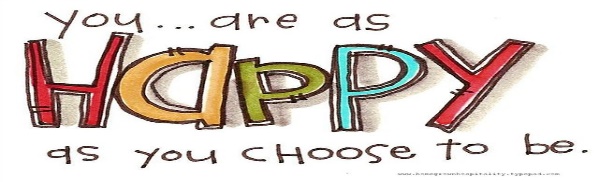 Sunday 		                                   Bible Study                                           Worship	                                                 Worship	                                    KPLT Radio Program 96.3 FM                   Wednesday               Bible Study	                                   6:00 pm               Elders                Michael Fry	  903-732-5182             Bobby Graves     903- 517-1669                          Rick Zant             903-785-2381 Website:  www.collegechurchofchristparis.comCollege CallerA bulletin of the College 1030 24th SE, Paris, TX   75460  (903) 785-2170Mailing address:  P.O. Box 1426, Paris, TX 75461-1426October 2015Why Go to Class?by Bryan Matthew Dockens Besides assembling for worship on the first day of the week, this church meets regularly to study the scriptures in class settings. Some may ignore these opportunities and others may simply take them for granted, so it is worth inquiring: Why go to class? We go to class because "He gave some to be … teachers". The Lord equipped the church with people in various roles to foster its growth, as Paul penned, "He gave some to be apostles, some prophets, some evangelists, and some pastors and teachers for the equipping of the saints for the work of ministry, for the edifying of the body of Christ" (Ephesians 4:11-12). Certainly, each position listed – apostle, prophet, evangelist, and pastor – is one whose work includes teaching. Nevertheless, mentioning "teachers" as a distinct role implies that it is possible to be a teacher without being an apostle, prophet, evangelist, or pastor. Since there are teachers who are not evangelists or pastors, then there must be teaching that is neither preaching nor shepherding. A class is the setting in which such teaching would occur. By neglecting to participate in these classes, one diminishes the ability of the body to effectively edify itself. We go to class because some need "milk" and some need "meat". Any healthy church will include members from across the spectrum of spiritual growth. There will be the mature and knowledgeable, as well as the uninformed, and those in between. Members of every standing are necessary (I Corinthians 12:14-24), and each has different needs, as it is written, "For everyone who partakes only of milk is unskilled in the word of righteousness, for he is a babe. But solid food belongs to those who are of full age, that is those who by reason of use have their senses exercised to discern both good and evil" (Hebrews 5:13-14). Just as a nursing infant would choke if fed a steak or pork chop, so the novice Christian may be overwhelmed by some of the controversies debated among brethren, requiring instead "the first principles of the oracles of God" (Hebrews 5:12). Paul explained to the Corinthians, "I fed you with milk and not with solid food; for until now you were not able to receive it" (I Corinthians 3:2). Conversely, an adult cannot receive sufficient nourishment from milk. It will not sustain him; he needs meat. The Christian who is fed nothing but a constant repetition of "the elementary principles" (Hebrews 6:1) will never grow to the maturity desired by God. As Paul admonished, "Brethren, do not be children in understanding … but in understanding be mature" (I Corinthians 14:20). Thus, opportunities are needed to address various members of the church at their respective levels of knowledge and growth. Classes furnished by the church are an appropriate setting in which to accomplish this. Christians have a responsibility to "grow in the grace and knowledge of our Lord and Savior Jesus Christ" (II Peter 3:18) and the Lord has supplied the church with teachers to expedite this purpose (Ephesians 4:14-16). Members of the church need to let the teachers teach by attending and participating in their classes.Sunday Morning4111825ScriptureSEENOLANBUTLERFOR SCRIPTURERead byJoe CarpenterKaleb BallHunter GrosePhillip NormanOpening PrayerCharlie HodgkissEldon EudyRick ZantBilly FergursonSong LeaderWylie DykesBobby GravesCharlie HodgkissPaul PayneAnnouncementsMichael FryBobby GravesRick ZantMichael FryLord’s SupperChris MathewsChris MathewsChris MathewsChris MathewsChris MathewsStephen ArnoldStephen ArnoldStephen ArnoldStephen ArnoldStephen ArnoldKen RobbinsKen RobbinsKen RobbinsKen RobbinsKen RobbinsChesley PhillipsChesley PhillipsChesley PhillipsChesley PhillipsChesley PhillipsSheradon CarterSheradon CarterSheradon CarterSheradon CarterSheradon CarterDalton PhillipsDalton PhillipsDalton PhillipsDalton PhillipsDalton PhillipsClosing PrayerBradley CochranJ.R. ButlerTravis BallChad GravesUsherBobby GravesBobby GravesBobby GravesBobby GravesBobby GravesComm. Prep.Ken & Betty RobbinsKen & Betty RobbinsKen & Betty RobbinsKen & Betty RobbinsKen & Betty RobbinsSound BoardEddie ElmoreEddie ElmoreEddie ElmoreEddie ElmoreEddie ElmoreSunday Evening4111825Opening PrayerRobert BallardCharlie ThompsonWylie DykesMichael FryClosing PrayerEddie Don PickeringPaul PayneJunior OliverTim ParksWednesday7142128DevotionalBobby GravesRobert BallardMichael FryCharlie Hodgkiss